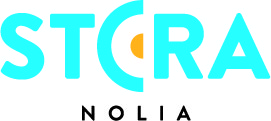 Många ledande politiker på plats under Stora Nolia Ledande politiker som, bland andra, Margot Wallström (S), Annie Lööf (C), Jonas Sjöstedt (V), Peter Eriksson (MP) samt Lars Adaktusson (KD) kommer för att hålla framträdanden under årets Stora Nolia. Hyresgästföreningen anordnar en bostadspolitisk debatt med rikspolitiker och i ett samarbete med Piteå-Tidningen modererar deras politiske chefredaktör Kata Nilsson flera debatter under mässan samt gör poltikerintervjuer.– Jag ser nästan mest fram emot debatten och frågesporten om regionpolitiken, lördag 4/8. Regionvalet ser ut att bli en rysare, så lördagen blir nog både intressant och spännande! säger Kata Nilsson.Det märks att det är valår. Sällan har Stora Nolia haft fler organisationer, partier och ledande politiker på plats. Det gör att det hålls en rad anföranden och debatter under mässan, flera av dem i samarbete med Piteå-Tidningen. Lilla Scen på mässan är centrum för de politiska framträdandena och debatterna.– Piteå-Tidningens ledarsida kommer att moderera debatter, samtal och även intervjua en del rikspolitiker. Stora Nolia är en perfekt arena för att lyfta demokratiska samtal. Intervjuerna kommer även att sändas live på pt.se för att så många som möjligt ska kunna ta del av dem, inte bara mässbesökare, säger Kata Nilsson, politisk chefredaktör på Piteå-Tidningen.En lång rad ledande lokal- och regionalpolitiker är på plats under mässan men även många ledande rikspolitiker som Margot Wallström (S), Annie Lööf (C), Jonas Sjöstedt (V), Peter Eriksson (MP) samt Lars Adaktusson (KD).Först bland politikerna att framträda är Jonas Sjöstedt (V) som står på Lilla Scen söndag 5/8 tillsammans med Ronny Eriksson. Annie Lööf frågas ut tisdag 7/8, Moderaterna samlar sina toppnamn i regionen onsdag 8/8, Lars Adaktusson håller tal torsdag 9/8 och fredag 10/8 håller Peter Eriksson (MP) ett sommartal.Dessutom har Socialdemokraterna följande ministrar på plats på mässan: Måndag 6/8: landsbygdsminister Sven-Erik Bucht, tisdag 7/8 närings- och innovationsminister Mikael Damberg, fredag 10/8 infrastrukturminister Thomas Eneroth, samt söndag 12/8 gymnasie- och kunskapslyftminister Anna Ekström.På lördag 11/8 står Margot Wallström på Stora Scen för att hålla ett anförande.Hyresgästföreningen använder mässan för att anordna en bostadspolitisk debatt.– Fredag 10/8 anordnar vi en bostadspolitisk debatt på lilla scenen med början kl. 12.40, säger Lillemor Göranson, ordförande Hyresgästföreningen Norrland.Elisabeth Ennefors, tillförordnad regionchef Hyresgästföreningen Norrland, fyller i:– Hyresgästföreningen arbetar just nu intensivt i hela landet mot införandet av marknadshyror och de kraftigt ökade boendekostnader dessa skulle medföra. I det arbetet är Stora Nolia en utmärkt plattform för att träffa människor, informera och svara på deras frågor, säger hon.För mer information, kontaktaErik Säfvenberg, pressansvarig Stora Nolia +46 (0)72 236 26 00erik.safvenberg@nolia.seFakta Stora Nolia:  
Stora Nolia är en nio dagar lång folkfest och en av Skandinaviens största besöksmässor med cirka 90 000 besökare och 500 utställare varje år. Under mässan omsätter besökarna närmare 500 miljoner kronor, vilket motsvarar 55 miljoner om dagen. Totalt bidrar mässan till värden på nära 600 miljoner till regionen. I år hålls mässan i Piteå och öppnar 4 augusti. Vartannat år hålls mässan i Umeå.Tidpunkt: 4–12 augusti 2018Plats: Piteå	Webb: www.storanolia.se